ORDEN DE JUEGO PARA EL SABADO DIA 14 SEPTIEMBREPISTA  CENTRALPISTA  Nº. 3PISTA  Nº. 4PISTA  Nº. 61Empieza a las 15 hrs.                                                          ALEVINES
Lluc  COMAS
Víctor  SAGRISTAEmpieza a las 15 hrs.                                                          ALEVINES
Miquel  GUAL
Marc  RIGOEmpieza a las 15 hrs.                                                          ALEVINES
Pere  MARTINEZ
Adrián  NEUBERT2No antes de las 16 hrs.INFANTILES
Massimo  SCHMID
Marc  SAMPOLNo antes de las 16 hrs.                                                          ABSOLUTO
Antoni  LLOMPART
Andrei  LANTSOVNo antes de las 16 hrs.             ABSOLUTO
Dorian  TREMBLAY
Eliseu  CIFRENo antes de las 16 hrs.                  INFANTILES
Xavi  PALOMAR
Joan M.  MARTINEZ3
 No antes de las 17:30 hrs.     ALEVINES
Marc  NAVARRO
MARTINEZ o NEUBERT
No antes de las 17:30 hrs.              ALEVINES
Perd. COMAS / SAGRISTA
Perd. GUAL / RIGONo antes de las 17:30 hrs.                  ALEVINES
COMAS o SAGRISTA
GUAL o RIGO4No antes de las 18:30 hrs.ABSOLUTO
Lluc  LIMONGI
LLOMPART o LANTSOVNo antes de las 18:30 hrs.             ABSOLUTOS
Perd. LLOMPART / LANTSOV
Perd. TREMBLAY / CIFRENo antes de las 18:30 hrs.             1NFANTILES
Perd.PALOMAR/MARTINEZ
Perd. SCHMID / SAMPOLNo antes de las 18:30 hrs.                  ABSOLUTO
TREMBLAY o CIFRE
Jaume  COMAS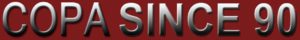 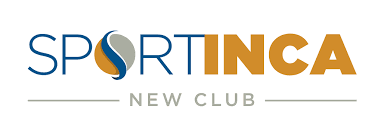 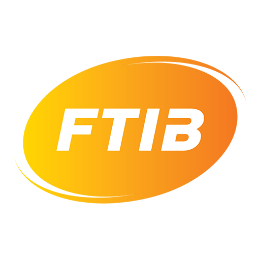 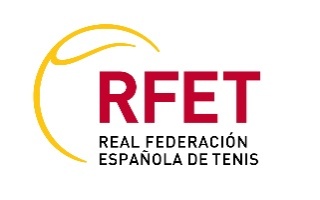 